Портфолио копирайтера Павловской Софьи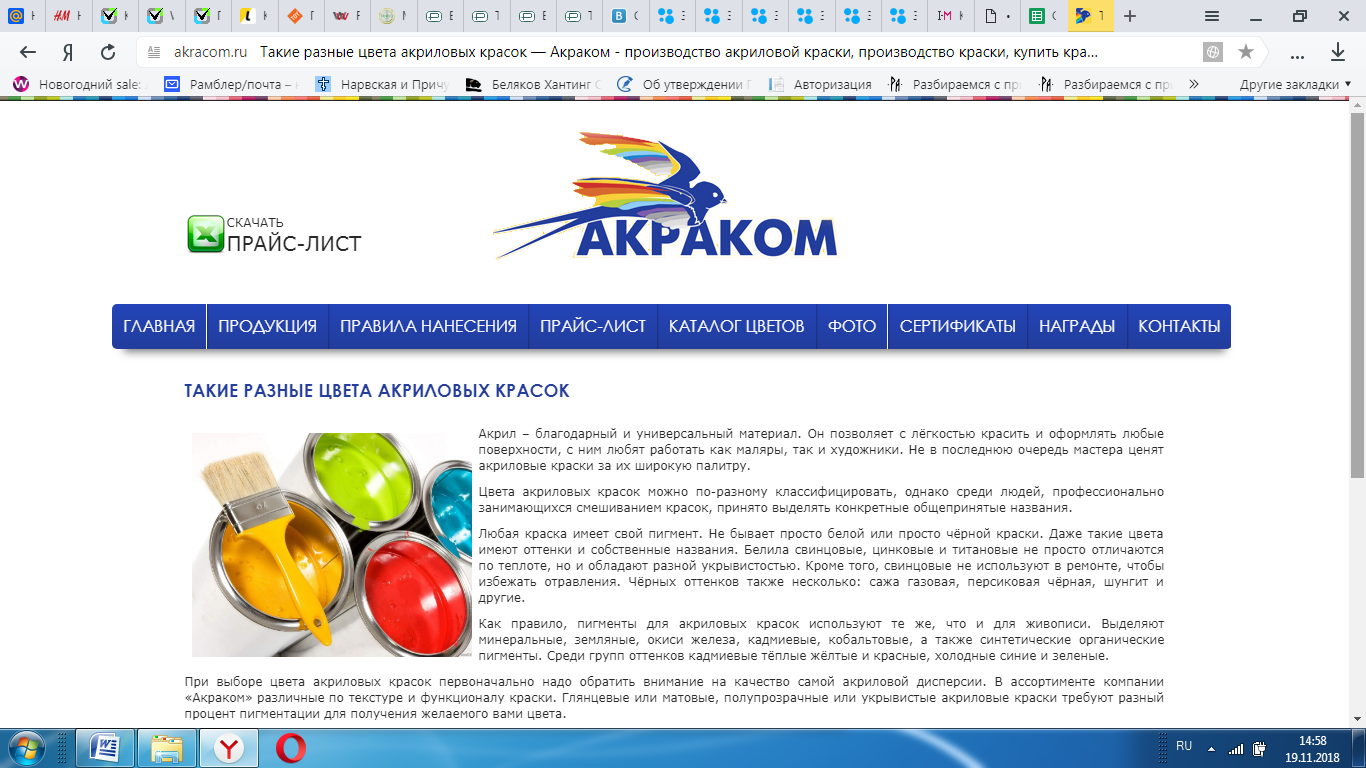 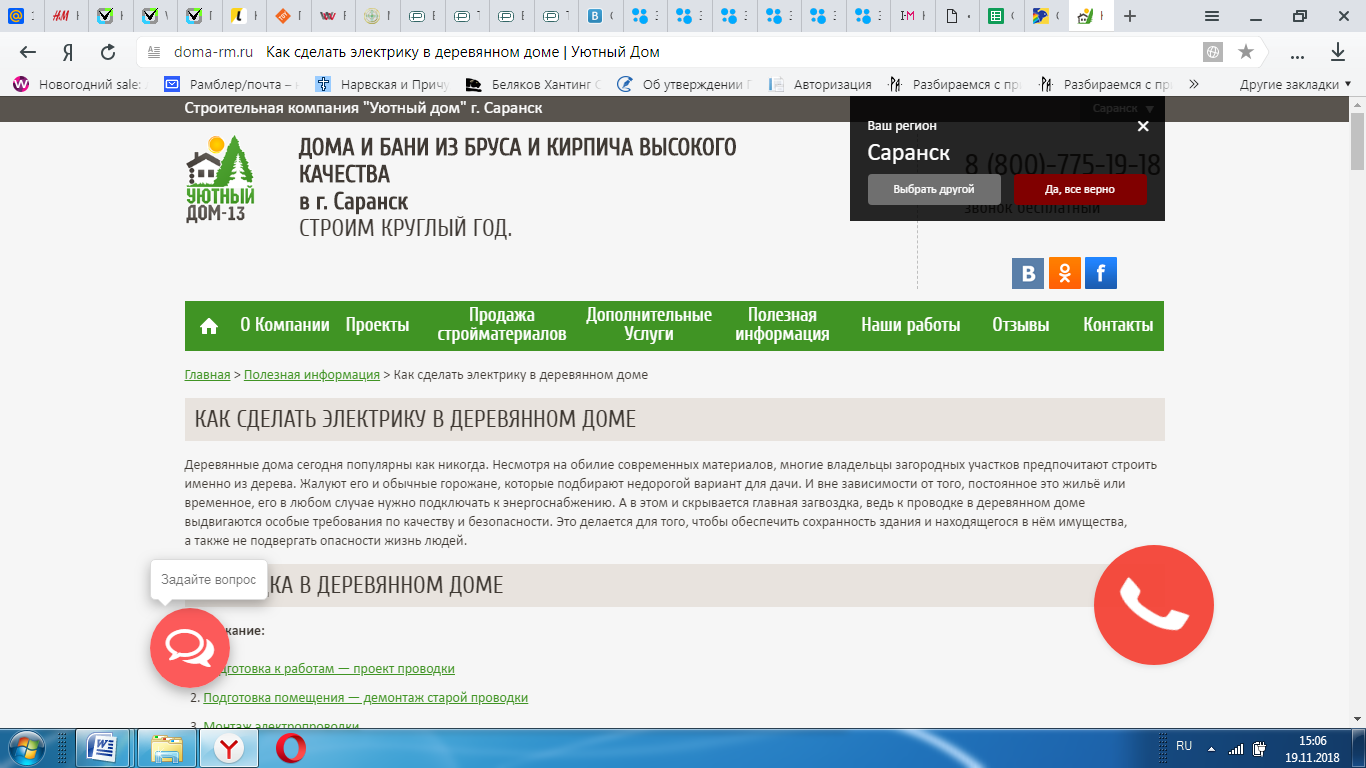 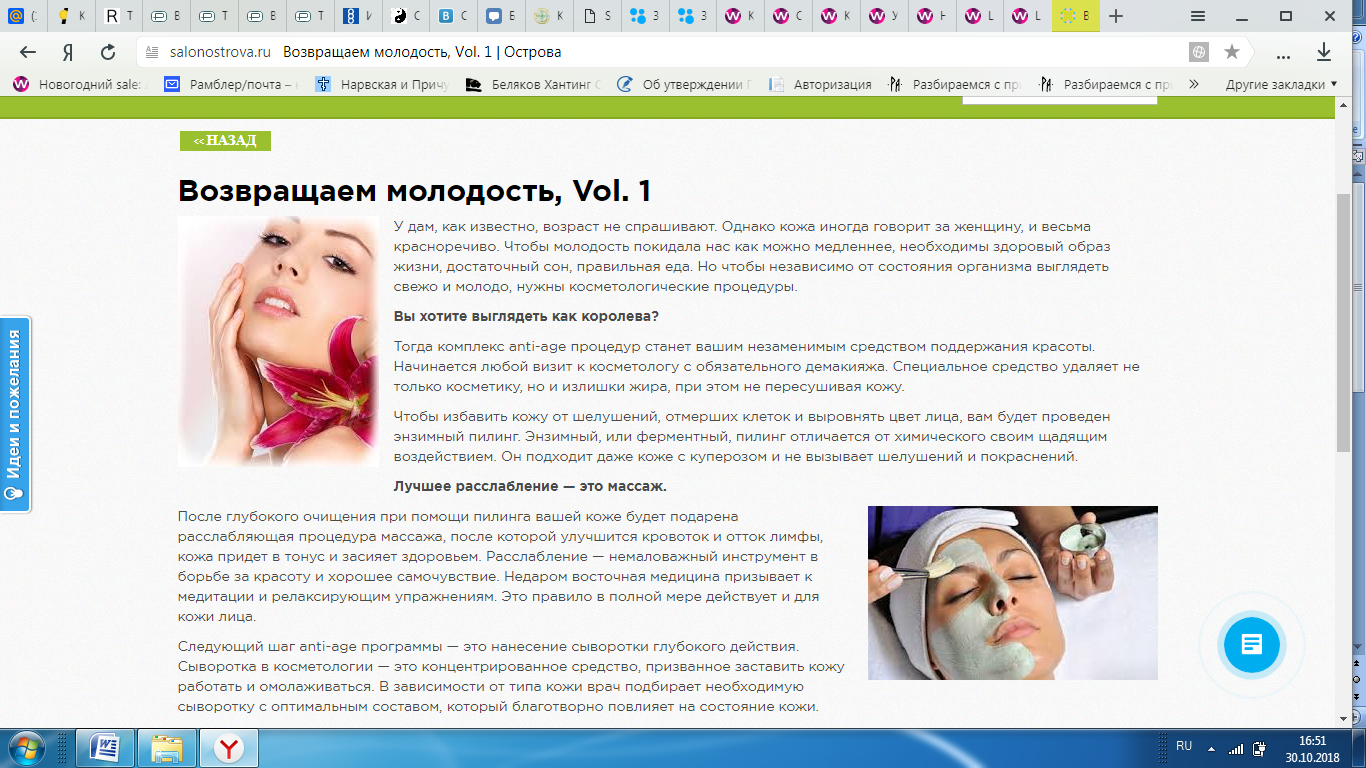 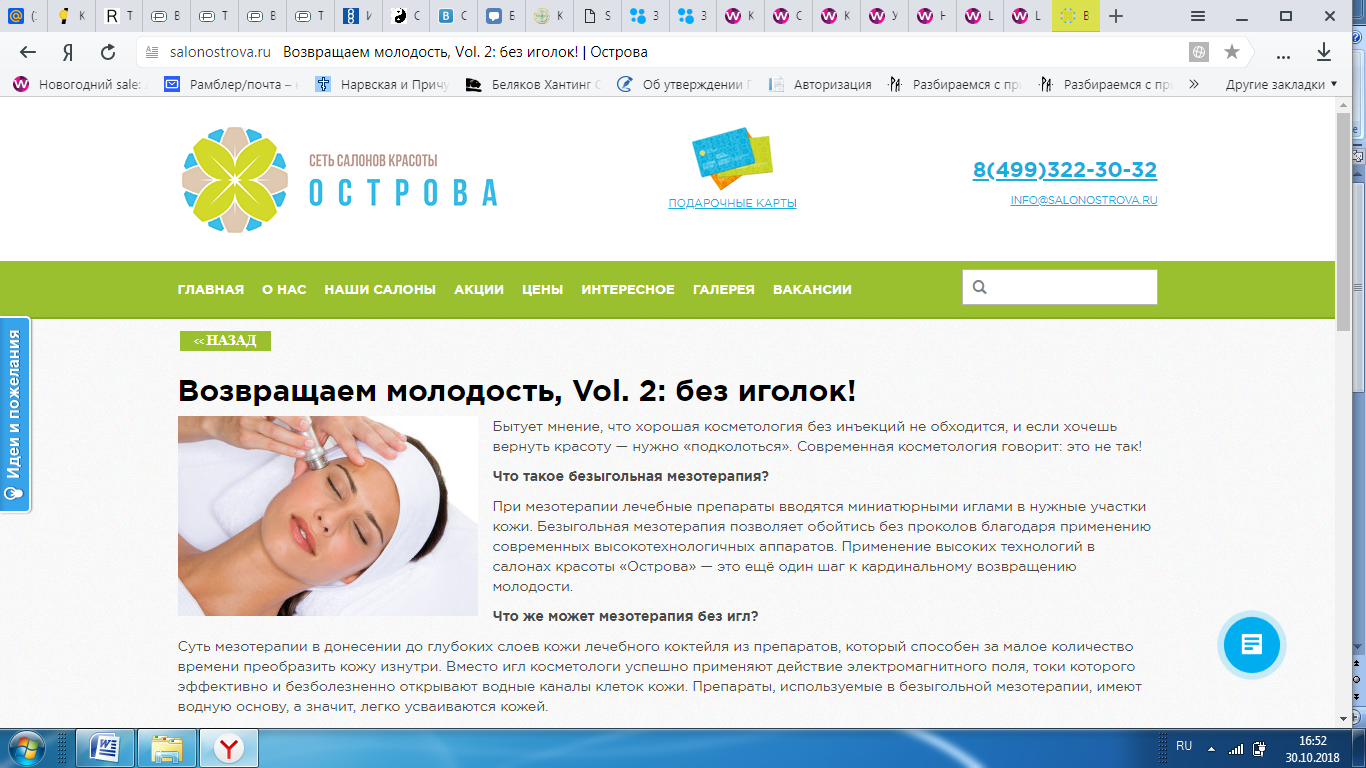 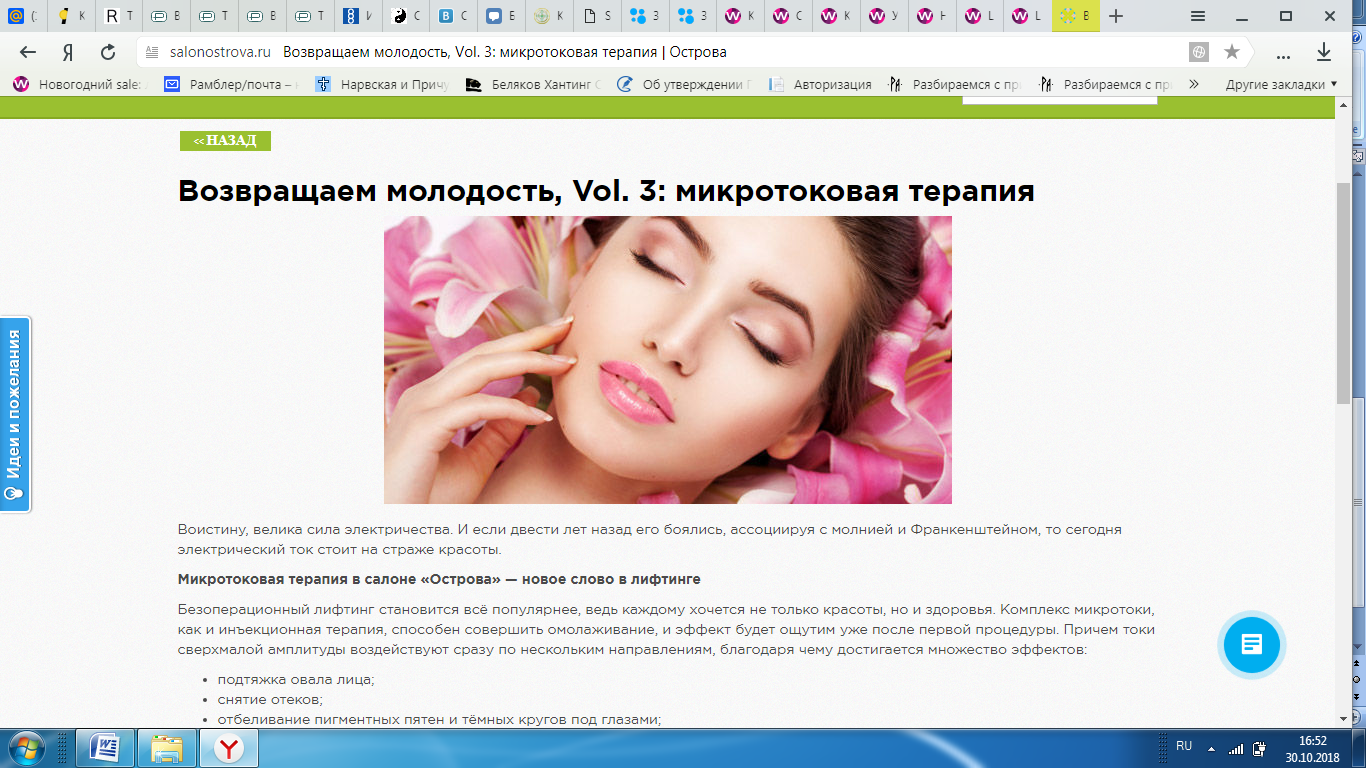 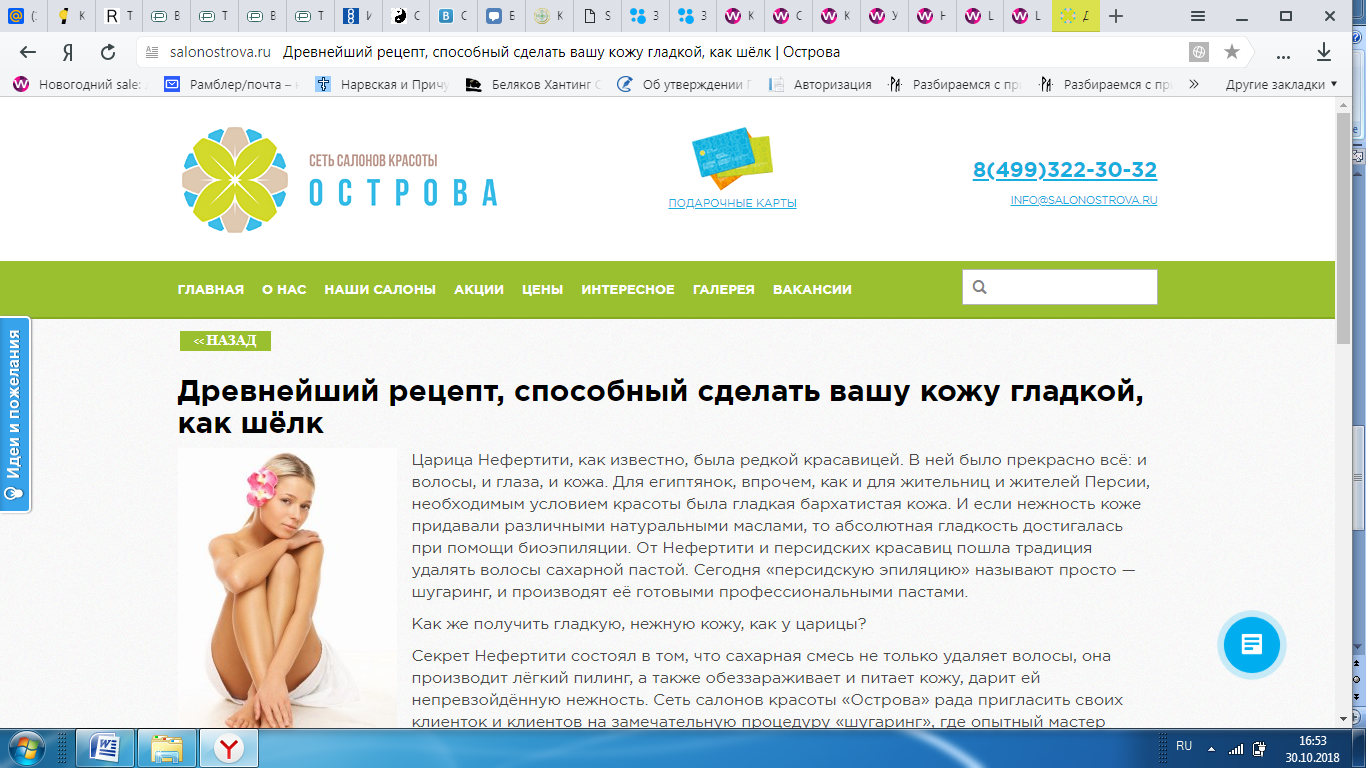 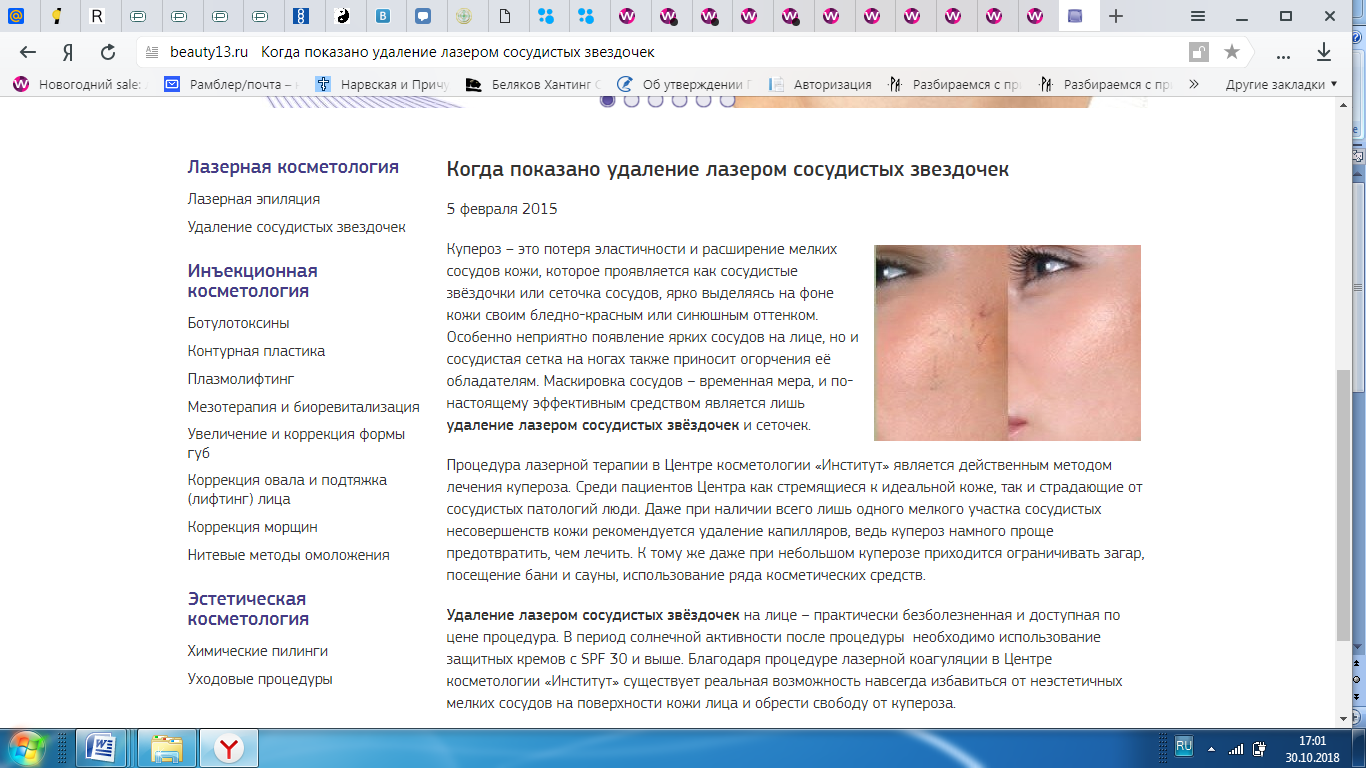 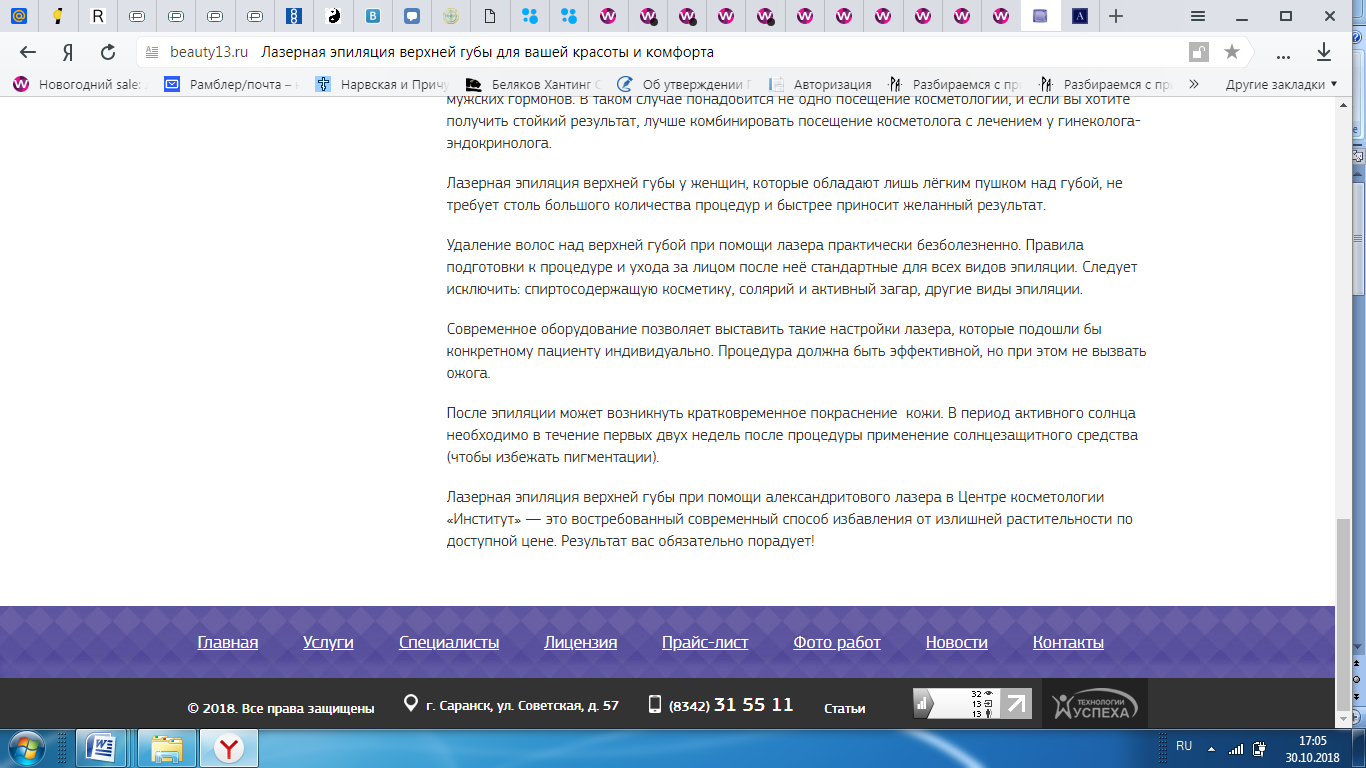 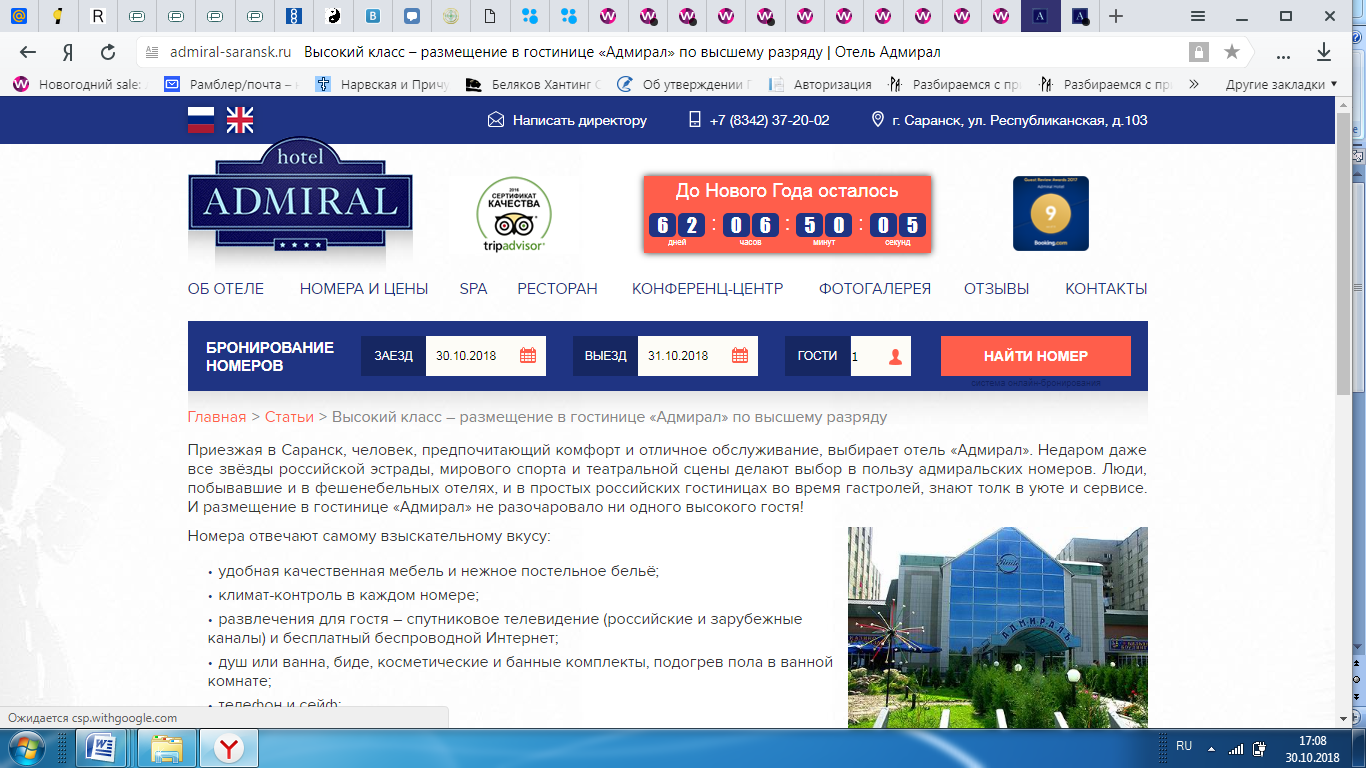 